T H E   3RD   A N N U A LALL BUICK CAR SHOWP R E S E N T E D   BY   T H E   M I L E   H I G H   B U I C K   C L U B 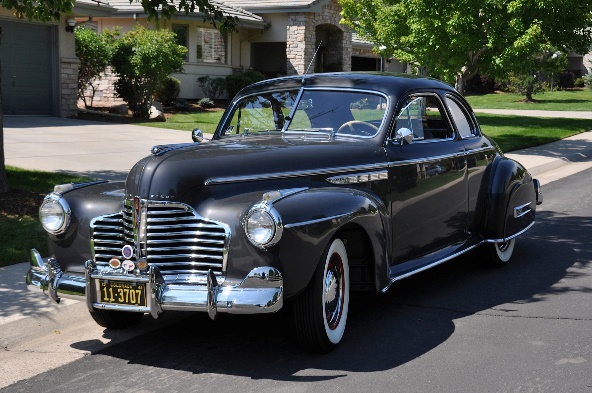 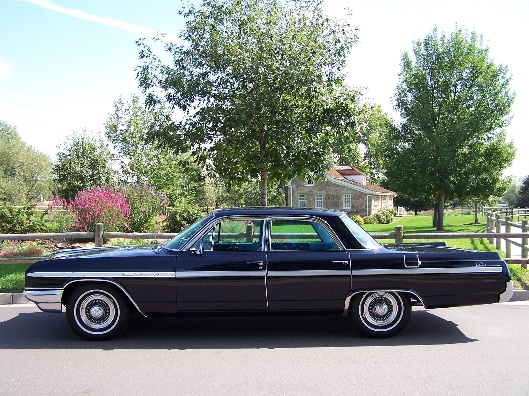 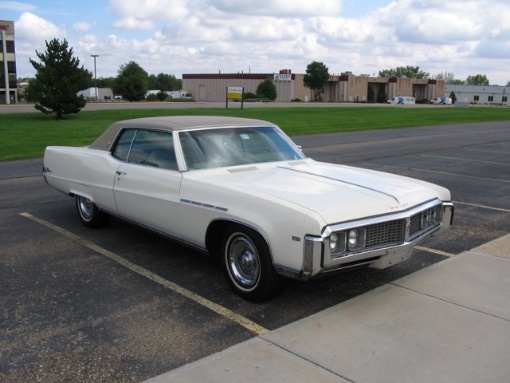 SEPTEMBER 12, 2015 S A T U R D A Y    1 0 AM - 2 PMAUTONATION BUICK GMC    PARK MEADOWS8101 E. PARKWAY DR., LONE TREE, CO   BRING YOUR FAMILY AND FRIENDS! – FREE HOT DOGS, HAMBURGERS, AND DRINKS – MUSIC DASH PLAQUES FOR THE FIRST 50 CARSALL CAR ENTRIES ELIGIBLE FOR DOOR PRIZE DRAWINGS POPULAR VOTE AWARD CATEGORIES - AWARDS PRESENTATION AT 2 PM SHOW CAR PARKING STARTS AT 8 AM – NO REGISTRATION FEEALL BUICK OWNERS ARE INVITED TO PARTICIPATE AND SPECTATORS ARE WELCOME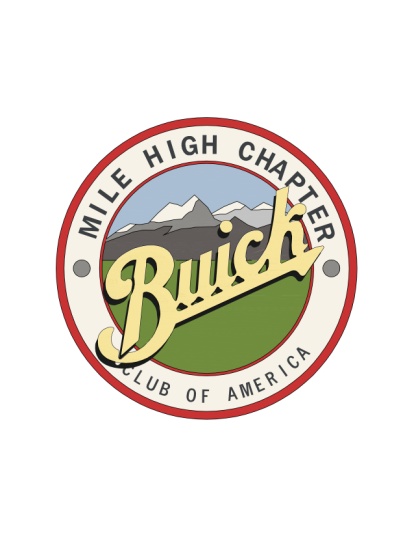 R E G I S T R A T I O N   F O R M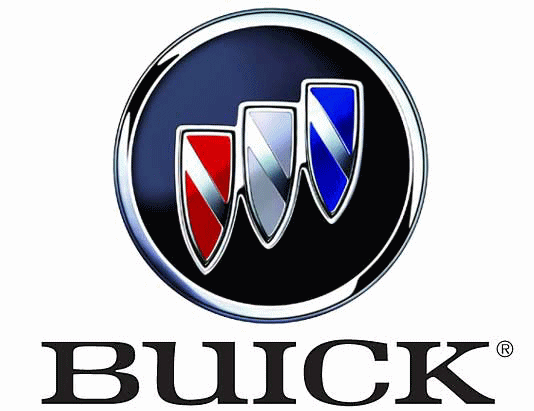 3RD ANNUAL ALL BUICK CAR SHOWCUT AND RETURN TO DAVID WOJAHN10869 BACKCOUNTRY DRIVE, HIGHLANDS RANCH, CO  80126 FOR INFORMATION CALL:  303-929-7753 OR E-MAIL:  DWojahn50@aol.comNAME ________________________________________________________________________________________________________ADDRESS ____________________________________________________________________________________________________CITY ___________________________________  STATE ___________________________  ZIP CODE  _________________________PHONE _______________________________________________  E-MAIL ________________________________________________YEAR ____________________  MODEL _______________________________  BODY STYLE ________________________________COLOR ________________________________________________   AWARD CLASS  _______________________________________REGISTRATIONS DUE BY SEPTEMBER 5, 2015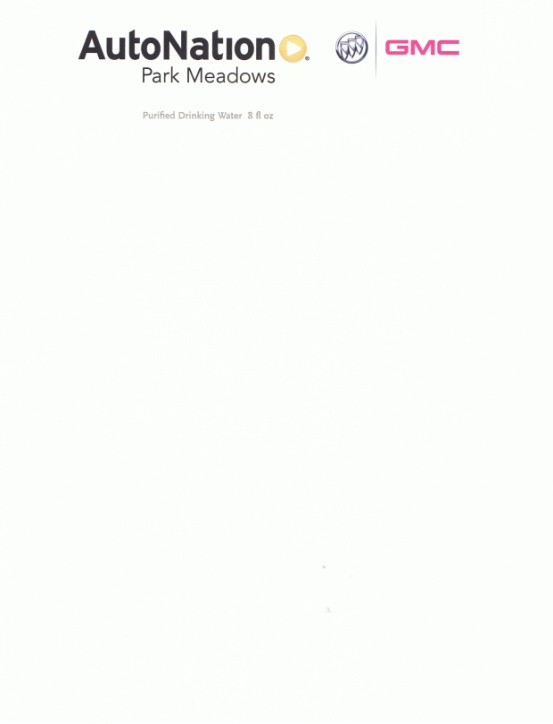 2015 ALL BUICK CAR SHOWPLEASE INCLUDE YOUR AWARD CLASS ON THE REGISTRATION FORMClass A:  1939 & OLDERClass B:  1940’s & 1950’sClass C:  1960’sClass D:  1970’s & 1980’sClass E:  1990 AND NEWERClass F:  MODIFIEDClasses A – E are for restored or unrestored cars in original, stock condition (i.e. not modified or customized).  Class F is for all modified, customized, or otherwise non-stock cars.                            Project cars or restoration-in-progress cars are welcome at our show and are encouraged to attend (we want to see how our future award winners are coming along!).  Project cars will not be in a separate class this year and should register in one of the above classes.Please select the award class that fits your car and include the letter designation of that class on the Registration Form (A, B, C, D, E, or F).  Cars will be grouped and parked according to their award class, which will make the voting process easier.  Winners will be chosen based on popular vote with a “Best of Class” award given for classes A-F.  In addition, the following special recognition awards will be given:BEST ENGINEPEOPLE’S CHOICE – PRE 1960PEOPLE’S CHOICE – POST 1960DEALER’S CHOICEALL Buick owners are invited to participate in the show, regardless of the year, model, or condition of your Buick.  All Buicks are welcome!